Материал подготовлен редакцией бератора «УСН на практике» специально для сайта Бухгалтерия.ru.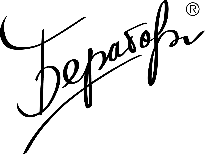 Сроки сдачи отчетности в 2020 году для фирм на УСН. Сводная таблицаИнформационный пакет «Упрощенная бухгалтерия» в составе которого бератор «УСН на практике» и журнал «Нормативные акты для бухгалтера» упростит вам работу и сэкономит 50% времени, которое вы сейчас тратите на поиск полезной информации. За 5 минут из бератор вы узнаете в 2 раза больше информации чем за 2 часа поисков в интернете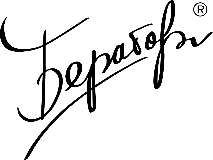 Убедитесь сами. Бератор здесь! ФормаКуда сдаемПериодичностьКто сдаетСрок сдачи в 2020 годуДекларация по УСНФНСОдин раз в годОрганизации и ИП на УСННалоговую декларацию на УСН нужно сдать до 31 марта 2020 года. В этот же срок нужно уплатить налог.Весь 2020 год нужно уплачивать авансовые ежеквартальные платежи и сдавать декларацию:За I квартал 2020 г. – до 27 апреля 2020 г.За полугодие 2020 г. – до 27 июля 2020 г.За 9 месяцев 2020 г. – до 26 октября 2020 г.2-НДФЛ ФНСОдин раз в годВсе компании, которые выплачивают работникам зарплату в любой форме.2-НДФЛ за 2019 год сдаем не позднее 2 марта 2020 года. Срок переносится, так как 1 марта выходной день.6-НДФЛФНСЕжеквартально нарастающим итогом и за год.Все компании, которые выплачивают работникам зарплату в любой форме6-НДФЛ за 2019 год сдаем не позднее 2 марта 2020 года. Срок переносится, так как 1 марта выходной день.6-НДФЛ в 2020 году сдаем ежеквартально не позднее последнего дня месяца, идущего за отчетным периодом:За 1 квартал 2020 г. – 30 апреля 2020 г.За полугодие 2020 г. – 31 июля 2020 г.За 9 месяцев 2020 г. – 2 ноября 2020 г.За 2020 год – 1 марта 2021 г.РСВ (расчет по страховым взносам)ФНСЕжеквартально нарастающим итогом и за годВсе работодателиРСВ сдаем до 30 числа месяца, следующего за расчетным периодом:РСВ за 2019 год сдаем до 30 января 2020 г.РСВ за 1 квартал 2020 г. – до 30 апреля 2020 г.РСВ полугодие 2020 г. – до 30 июля 2020 г.РСВ за 9 месяцев 2020 г.–до 30 октября 2020 г.РСВ за 2020 год – до 1 февраля 2021 г. Отчетность сдается в электронном формате.  Бумажный вариант разрешено сдавать только тем, у кого численность персонала не превышает 10 человек. С 2021 года можно будет сдать только электронные вариант РСВ.Сведения о среднесписочной численности работниковФНСОдин раз в годВсе, кто имеют работниковОтчетность за 2019 год нужно сдать не позднее 20 января 2020 года. Налоговая декларация по транспортному налогуФНСОдин раз в годТолько организации, имеющие на балансе какой-либо транспортНалоговая декларация по транспортному налогу за 2019 год сдается не позднее 3 февраля 2020 года. Срок может быть изменен местным законодательством.Налоговая декларация по земельному налогу ФНСОдин раз в годТолько предприятия – владельцы земельной собственностиНалоговая декларация по земельному налогу за 2019 год должна быть слана не позднее 3 февраля 2020 года.Налоговая декларация по НДС Декларация заполняется по несколько упрощенной формеФНСЕжеквартальноТе, кто выставил покупателю счет-фактуры с выделением суммы НДС. Декларацию по НДС нужно сдавать:За IV квартал 2019 г. – до 27 января 2020 г.За I квартал 2020 г. – до 27 апреля 2020 г.За II квартал 2020 г. – до 27 июля 2020 г.За III квартал 2020 г.  – до 26 октября 2020 г.За IV квартал 2019 г. – до 25 января 2021 г.Журнал регистрации приема и выдачи счета-фактурыФНСЕжеквартальноТе, кто выставлял счета-фактуры в интересах партнеров, других компаний.Декларацию по НДС нужно сдавать:За IV квартал 2019 год – до 20 января 2020 г.За I квартал 2020 г. – до 20 апреля 2020 г.За II квартал 2020 г. – до 20 июля 2020 г.За III квартал 2020 г.  – до 20 октября 2020 г.За IV квартал 2019 г. – до 20 января 2021 г.Бухгалтерская отчетностьФНСОдин раз в годВсе фирмыСдать отчетность за 2019 нужно до 31 марта 2020 годаСЗВ-МПФРЕжемесячноВсе фирмы. Даже если нет работников фонд требует сдавать СЗВ-М на директора.Предоставляется ежемесячно до 15 числа следующего за отчетным. В 2020 году СЗВ-М сдаем в следующие дни: за январь 2020 – до 17 февраля 2020 г. (срок перенесен из-за выходного дня)за февраль 2020 – до 16 марта 2020 г. (срок перенесен из-за выходного дня)за март – до 15 апреля 2020 г. за апрель – до 15 мая 2020 г. за май – до 15 июня 2020 г.за июнь – до 15 июля 2020 г. за июль – до 17 августа 2020 г. (срок перенесен из-за выходного дня)за август – до 15 сентября 2020 г. за сентябрь – 15 октября 2020 г.за октябрь – до 16 ноября 2020 г (срок перенесен из-за выходного дня)за ноябрь – до 15 декабря 2020 г.    за декабрь 2020 г. – 15 января 2021 г.СЗВ-СТАЖПФРОдин раз в годПрактически все фирмыЗа 2019 нужно дать сведения не позднее 2 марта 2020 г.ОДВ-1 данные для индивидуального учетаПФРОдин раз в годПрактически все фирмыЗа 2019 нужно дать сведения не позднее 2 марта 2020 г.новаяСЗВ-ТДНовая форма отчетности, которую нужно сдавать с 2020 года.  На основании этой формы будут заполняться электронные трудовые книжки. Сроки сдачи такие же, как у ВЗВ-М. Ежемесячно, до 15 числа.Новая форма отчетности, которую нужно сдавать с 2020 года.  На основании этой формы будут заполняться электронные трудовые книжки. Сроки сдачи такие же, как у ВЗВ-М. Ежемесячно, до 15 числа.Новая форма отчетности, которую нужно сдавать с 2020 года.  На основании этой формы будут заполняться электронные трудовые книжки. Сроки сдачи такие же, как у ВЗВ-М. Ежемесячно, до 15 числа.Новая форма отчетности, которую нужно сдавать с 2020 года.  На основании этой формы будут заполняться электронные трудовые книжки. Сроки сдачи такие же, как у ВЗВ-М. Ежемесячно, до 15 числа.4-ФСС за 2019 годФССЕжеквартальноВсе фирмы4-ФСС на бумаге сдаем: за 2019 г. -  до 20 января 2020 гза I квартал 2020 г. -  до 20 апреля 2020 г.за полугодие 2020 г. -  до 20 июля 2020 г.за 9 месяцев 2020 г. -  до 20 октября 2020 г.4-ФСС в электронном формате сдаем:за 2019 год – до 27 января 2020 г. за I квартал 2020 г. -  до 27 апреля 2020 г.за полугодие 2020 г. -  до 27 июля 2020 г.за 9 месяцев 2020 г. -  до 26 октября 2020 г.Подтверждение основного вида деятельностиФССОдин раз в годСдают не все. Малые предприятия освобождены от подтверждения вида деятельности.До 15 апреля 2020 года.